「経営者・幹部寺子屋」ご案内 ～「誰か（制度依存）がする経営」から「私（自己責任）がする経営」～ 医療・介護・福祉事業は今後2025年に向けて、大きな改革が本格的に始まります 全国各地で生き残り（競争激化）をかけた「経営戦略による経営」が始まりました！これまでの「制度依存型経営」から 法人を知り、地域を知り、経営戦略のある中長期ビジョンを策定し 「私がする（自己責任）経営」を目指しましょう！経営者が把握すべき５つの視点（機能） ① 組織②事業③人材育成④財務⑤地域マネジメント（アセスメント・連携・マーケテイング） Ⅰ：法人のこれまで（変遷）を確認 Ⅱ：法人の理念の確認・見直し Ⅲ：事業のアセスメント（各事業の現在地確認：課題を明確にする） Ⅳ：地域アセスメント（地域のニーズ・資源の把握：地域の事業マップづくり） Ⅴ：経営戦略と経営品質を学ぶ（どの法人と連携し、どのような人材確保で2025年を迎えるのか）  ●自法人（事業所）は、この地域でどのような役割を果たしていくのか。  ●大きくても生き残れないかもしれない●小さくても生き残れるかも（地域連携がカギ） ・・・時代の環境の変化（変革）に適応できないと生き残れない！（ダーウィンの進化論） ●中長期ビジョンの策定を2017年度中に実施して、経営者・幹部・職員（パート含む）で共有し、地域に周知しながら2018年からの大改革に備えましょう。 当面（2018年）対策：「現状と課題を把握し同時改定対策を練る」 中期的（2020年・2021年）対策：「地域アセスメントから経営戦略を練る」 長期的（2025年）対策：「地域アセスメント・改革の方向からエリア戦略を練る） 日 程  2017年7月～2018年3月（各回１泊２日：年間5回開催・内容別紙） ●2018年対策編：7月29日～3月11日 ●経営戦略編：8月5日～3月11日（詳細別紙） 場 所 ○東京八重洲ホール：東京都中央区日本橋3-4-13新第一ビル（１回～４回）          ○佐久プラザ２１：長野県佐久市佐久平駅東２－６（第５回） 参加費  250,000円（会員：200,000円、会員で顧問契約法人150,000円） ＊参加対象者 経営者・次期経営者候補者・幹部職員等 主催：一般社団法人地域ケア総合研究所 〒389-0406長野県東御市八重原２９６３ ＴＥＬ：０２６８－７５－０４３０、ＦＡＸ：０２６８－７５－５２７０ 【再構築】経営者・幹部寺子屋 申込書  	FAX ０２６８－７５－５２７０ ※振込先↓     銀行・支店名：八十二銀行 上田東支店（普通預金）     口座番号  ：１０４５８１１ 口座名義人 ：一般社団法人地域ケア総合研究所 代表理事 竹重俊文          		 ■ＪＲ ： 東京駅八重洲中央口より徒歩約 3 分           		 ■東京メトロ ： 銀座線日本橋駅・京橋駅より徒歩約 3 分                    		         東西線日本橋駅より徒歩約 7 分 ■東京方面から  北陸新幹線【東京～佐久平】より徒歩３分          		 ■北陸方面から  北陸新幹線【金沢～佐久平】より徒歩３分          		 ■名古屋方面から 特急しなの【名古屋～長野】→北陸新幹線【長野～佐久平】                           ■お車での方    佐久平ＩＣより車で約８分お問い合わせ 〒３８９－０４０６長野県東御市八重原２９６３／ＴＥＬ：０２６８－７５－０４３０／ＦＡＸ：０２６８－７５－５２７０ E-mail ： メイン mail@chiiki-care-sogo.or.jp／サブ chiikiyui@yahoo.co.jp 研究所ＨＰ ： http://www.chiiki-care-sogo.or.jp/  ●問い合わせ担当：竹重史弥・須江祐子・竹重俊文 経営者・幹部寺子屋 詳細案内 ○2018 年対策編 ○経営戦略編 ※第 5 回目のみ 2 泊 3 日研修となります ※第 4 回目については「2018 年対策編」も「経営戦略編」どちらも同内容にて行いますのでご参加しやすい日にちをお選びください 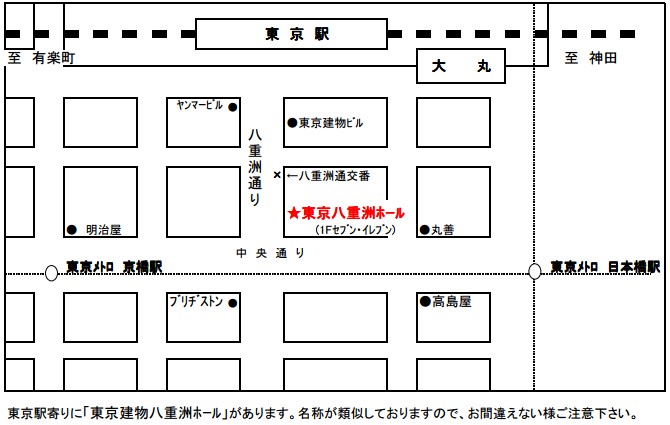 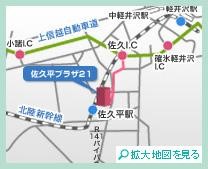 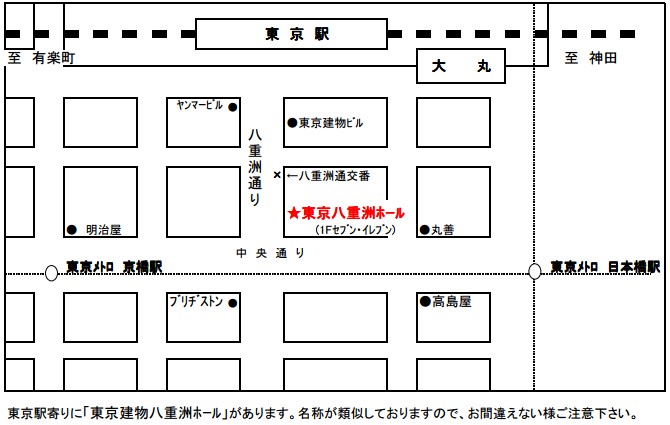 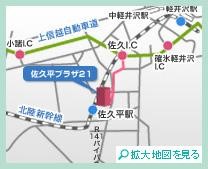 経営者・幹部寺子屋（竹重塾）2018年対策編 カリキュラム 経営者・幹部寺子屋（竹重塾）経営戦略編 カリキュラム 法人名 事業所名 住所 〒 TEL          ～      ～ FAX          ～      ～ 担当者名 E-mail N O 職名 参加者名 2018 対策編 7 月 29 日～3 月 11 日 経営戦略編 8 月 5 日～3 月 11 日 経営戦略編 8 月 5 日～3 月 11 日 １ ２ ３ ４                                振込合計金額                                振込合計金額                                振込合計金額                                振込合計金額                                振込合計金額        円 回 数 日 程（※土日） 会 場 第１回 7/29～30 東京八重洲ホール 302 会議室 第２回 9/9～10 東京八重洲ホール 302 会議室 第３回 11/18～19 東京八重洲ホール 902 会議室 第４回 1/20～21 東京八重洲ホール 302 会議室 第５回 3/9～11 佐久平プラザ２１（予定） 回 数 日 程（※土日） 会 場 第１回 8/5～6 東京八重洲ホール 800 会議室 第２回 10/14～15 東京八重洲ホール 800 会議室 第３回 12/9～10 東京八重洲ホール 302 会議室 第４回 1/27～28 東京八重洲ホール 302 会議室 第５回 3/9～11 佐久平プラザ２１（予定） 回 日 程 時 間 内 容 講 師 第 １ 回 7/29 （土） 1日目 13：15～19：30 2日目 8：45～12：00 13：00～16：30 法人・事業所・地域アセスメント  参加法人が事前に作成して参加 社会保障制度の概要・現状と課題 2018年改定の論点Ⅰ 各サービスの対応策Ⅰ 経営者が確認すべき５つの視点（戦略） ① 組織戦略②事業戦略③人材戦略 ④財務戦略⑤地域（戦略）マネジメント 第 １ 回 7/30 （日） 1日目 13：15～19：30 2日目 8：45～12：00 13：00～16：30 法人・事業所・地域アセスメント  参加法人が事前に作成して参加 社会保障制度の概要・現状と課題 2018年改定の論点Ⅰ 各サービスの対応策Ⅰ 経営者が確認すべき５つの視点（戦略） ① 組織戦略②事業戦略③人材戦略 ④財務戦略⑤地域（戦略）マネジメント 第 ２回 9/9 （土） 1日目 13：15～19：30 2日目 8：45～12：00 13：00～16：30 法人・事業所・地域アセスメント実践例  参加法人からのアセスメント結果から 2018年改定の論点Ⅱ 病院・施設と在宅サービスとの関係性 実践者から学ぶ 第 ２回 9/10 （日） 1日目 13：15～19：30 2日目 8：45～12：00 13：00～16：30 法人・事業所・地域アセスメント実践例  参加法人からのアセスメント結果から 2018年改定の論点Ⅱ 病院・施設と在宅サービスとの関係性 実践者から学ぶ 第 ３回 11/18 （土） 1日目 13：15～19：30 2日目 8：45～12：00 13：00～16：30 2018年改定の論点Ⅲ 2018年対応：各サービスの対応策Ⅱ 2018年事業計画・予算編成のポイント 実践事例から学ぶ ①共生型サービス②制度外サービス ③混合介護  ④まちづくりの視点 具体的な経営戦略 第 ３回 11/19 （日） 1日目 13：15～19：30 2日目 8：45～12：00 13：00～16：30 2018年改定の論点Ⅲ 2018年対応：各サービスの対応策Ⅱ 2018年事業計画・予算編成のポイント 実践事例から学ぶ ①共生型サービス②制度外サービス ③混合介護  ④まちづくりの視点 具体的な経営戦略 第 ４回 1/20 （土） 1日目 13：15～19：30 2日目 8：45～12：00 13：00～16：30 2018年同時改定の概要   各サービスの内容解説 経営者が理解する5つの視点の確認 経営戦略による中・長期ビジョンの策定について 地域ニーズ・地域課題 市区町村の第7期事業計画の方向 国の医療・介護・福祉改革の方向地域住民の求める医療介護福祉とは 第 ４回 1/21 （日） 1日目 13：15～19：30 2日目 8：45～12：00 13：00～16：30 2018年同時改定の概要   各サービスの内容解説 経営者が理解する5つの視点の確認 経営戦略による中・長期ビジョンの策定について 地域ニーズ・地域課題 市区町村の第7期事業計画の方向 国の医療・介護・福祉改革の方向地域住民の求める医療介護福祉とは 第 ５回 合同３／９ （金） 1日目 9：00～18：30 2日目 8：30～12：30 13：30～18：30 3日目 8：30～13：30 2018年診療報酬・介護報酬改定の解説 2018年診療報酬・介護報酬改定の対策 2018年の同時改定から2020年・2021年（次期改定）を予測したシンポジウム 2025年に向けての中長期ビジョン・経営戦略  について（発表） 第 ５回 合同 ３／１０ （土） 1日目 9：00～18：30 2日目 8：30～12：30 13：30～18：30 3日目 8：30～13：30 2018年診療報酬・介護報酬改定の解説 2018年診療報酬・介護報酬改定の対策 2018年の同時改定から2020年・2021年（次期改定）を予測したシンポジウム 2025年に向けての中長期ビジョン・経営戦略  について（発表） 第 ５回 合同 ３／１１ （日） 1日目 9：00～18：30 2日目 8：30～12：30 13：30～18：30 3日目 8：30～13：30 2018年診療報酬・介護報酬改定の解説 2018年診療報酬・介護報酬改定の対策 2018年の同時改定から2020年・2021年（次期改定）を予測したシンポジウム 2025年に向けての中長期ビジョン・経営戦略  について（発表） 回 日程 時 間 内 容 講 師 第 １ 回 8/5 （土） 1日目 13：15～19：30 2日目 8：45～12：00 13：00～16：30 法人・事業・地域アセスメント  参加法人が事前に作成して参加 社会保障制度の概要・現状と課題 2018年改定の論点Ⅰ：各サービスの対応策Ⅰ 経営者が確認すべき５つの視点（戦略） 組織戦略②事業戦略③人材戦略 ④財務戦略⑤地域（戦略）マネジメント 事例に基づく具体的な経営戦略・戦術：Ⅰ 地域アセスメント結果に基づく法人全体の戦略 エリア単位の戦略経営品質とは 第 １ 回 8/6 （日） 1日目 13：15～19：30 2日目 8：45～12：00 13：00～16：30 法人・事業・地域アセスメント  参加法人が事前に作成して参加 社会保障制度の概要・現状と課題 2018年改定の論点Ⅰ：各サービスの対応策Ⅰ 経営者が確認すべき５つの視点（戦略） 組織戦略②事業戦略③人材戦略 ④財務戦略⑤地域（戦略）マネジメント 事例に基づく具体的な経営戦略・戦術：Ⅰ 地域アセスメント結果に基づく法人全体の戦略 エリア単位の戦略経営品質とは 第 ２回 10/14 （土） 1日目 13：15～19：30 2日目 8：45～12：00 13：00～16：30 2018年改定の論点Ⅱ  ①医療・介護の地域連携（加算） ②病院・施設と在宅サービスとの関係性 ③各サービスの対応策Ⅱ 2018年事業計画・予算編成のポイント 具体的な経営戦略・戦術Ⅱ：経営品質について 第 ２回 10/15 （日） 1日目 13：15～19：30 2日目 8：45～12：00 13：00～16：30 2018年改定の論点Ⅱ  ①医療・介護の地域連携（加算） ②病院・施設と在宅サービスとの関係性 ③各サービスの対応策Ⅱ 2018年事業計画・予算編成のポイント 具体的な経営戦略・戦術Ⅱ：経営品質について 第 ３回 12/9 （土） 1日目 13：15～19：30 2日目 8：45～12：00 13：00～16：30 2018年改定の論点Ⅲ 2018年対応：各サービスの対応策Ⅲ 実践者から学ぶ 実践事例から学ぶ ①共生型サービス②制度外サービス ③混合介護  ④まちづくりの視点 中長期ビジョンの策定 第 ３回 12/10 （日） 1日目 13：15～19：30 2日目 8：45～12：00 13：00～16：30 2018年改定の論点Ⅲ 2018年対応：各サービスの対応策Ⅲ 実践者から学ぶ 実践事例から学ぶ ①共生型サービス②制度外サービス ③混合介護  ④まちづくりの視点 中長期ビジョンの策定 第 ４回 1/27 （土） 1日目 13：15～19：30 2日目 8：45～12：00 13：00～16：30 2018年同時改定の概要：各サービスの内容解説 経営者が理解する5つの視点の確認 経営戦略による中・長期ビジョンの策定について 地域ニーズ・地域課題 市区町村の第7期事業計画の方向 国の医療・介護・福祉改革の方向地域住民の求める医療介護福祉とは 第 ４回 1/28 （日） 1日目 13：15～19：30 2日目 8：45～12：00 13：00～16：30 2018年同時改定の概要：各サービスの内容解説 経営者が理解する5つの視点の確認 経営戦略による中・長期ビジョンの策定について 地域ニーズ・地域課題 市区町村の第7期事業計画の方向 国の医療・介護・福祉改革の方向地域住民の求める医療介護福祉とは 第 ５回 合同３／９ （金） 1日目 9：00～18：30 2日目 8：30～12：30 13：30～18：30 3日目 8：30～13：30 2018年診療報酬・介護報酬改定の解説 2018年診療報酬・介護報酬改定の対策 2018年の同時改定から2020年・2021年（次期改定）を予測したシンポジウム 2025年に向けての中長期ビジョン・経営戦略について （発表） 第 ５回 合同 ３／１０ （土） 1日目 9：00～18：30 2日目 8：30～12：30 13：30～18：30 3日目 8：30～13：30 2018年診療報酬・介護報酬改定の解説 2018年診療報酬・介護報酬改定の対策 2018年の同時改定から2020年・2021年（次期改定）を予測したシンポジウム 2025年に向けての中長期ビジョン・経営戦略について （発表） 第 ５回 合同 ３／１１ （日） 1日目 9：00～18：30 2日目 8：30～12：30 13：30～18：30 3日目 8：30～13：30 2018年診療報酬・介護報酬改定の解説 2018年診療報酬・介護報酬改定の対策 2018年の同時改定から2020年・2021年（次期改定）を予測したシンポジウム 2025年に向けての中長期ビジョン・経営戦略について （発表） 